Vendredi 29 mai 2020Matin 1- Dictée flash du jour 4Leur dicter et à faire dans le cahier violet puis corriger les fautes en vert.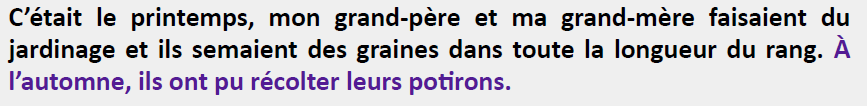 2- Etude De la Langue, EDL jour 4 :Les familles de mots- faire faire la fiche de découverte et se servir de la correction pour leur faire comprendre la notion et pour arriver à la leçon qui est en dessous. Finir avec le bas de la page les exercices d’application.- coller (dans le cahier de leçons de français en lexique)  et lire les leçons qui sont en PJ : j’ai mis plusieurs versions, une standard et une carte mentale pour ceux qui sont plus visuels. Elles sont plus complètes que celle sur la fiche découverte.3- Mathématiques :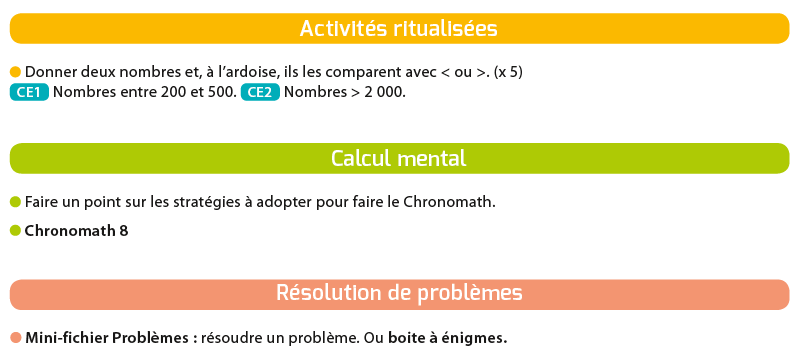 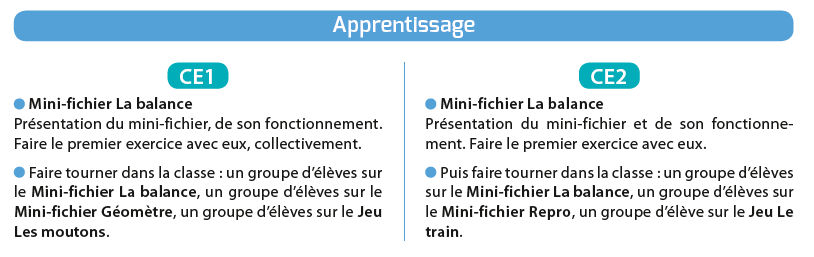 Puis faire :- un autre exercice du mini fichier La balance		- un autre exercice du mini fichier La balance,- dans le fichier Je réussis mes calculs au CE1 :		- dans le fichier Je réussis en géométrie  au CE2 :p.11 ; 13 ; 17 et 20			p.4 ; 6 ; 7 et 9 (les pages 1 à 3, 5, 8, 10 à 16  ont été  faites en classe auparavant). Vous pouvez les rattraper Après-midi1- 30 minutes de lecture  2-Temps :	3- Ecriture :	Avancer d’une page dans le cahier d’écriture.4- Observ’Art via le lien  http://apreslaclasse.net/index.php/2018/06/03/observart/Ce1 :Comment vivaient tes grands-parents ?Ce2 :La préhistoire- l’école d’autrefois :https://www.youtube.com/watch?v=a4-QD_Z00-8- - lire et faire les pages 9 à 10 du document Préhistoire CE2.- coller les pages corrigées dans le cahier de temps.